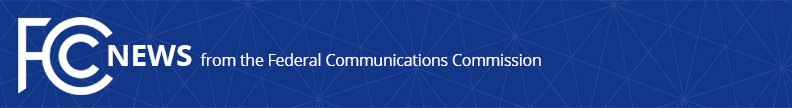 Media Contact: 202-418-2400Travis.Litman@fcc.gov For Immediate ReleaseCOMMISSIONER JESSICA ROSENWORCEL RELEASES PODCAST EPISODE FEATURING NASA ASTRONAUT KATE RUBINSWASHINGTON, September 5, 2019: Today, Commissioner Jessica Rosenworcel released a new episode of her podcast, Broadband Conversations, the podcast dedicated to amplifying the voices of women from across the technology, innovation, and media sectors. Today’s episode features NASA Astronaut Kate Rubins. In 2016, Kate spent 115 days in space aboard the International Space Station. She completed two space walks—for a total of almost 13 hours of spacewalk time. She has a doctorate in cancer biology from Stanford University Medical School and was the first person to sequence DNA on space. Listeners will get to hear Kate describe how she became an astronaut, how being “off planet” gave her a new perspective on the world, and what its like working in zero gravity. The episode can be found at the FCC, iTunes, Google Podcasts, and GooglePlay. “This is one of my favorite episodes. In it, Kate describes how she went from a little girl with a love of stargazing to becoming an astronaut and working on the International Space Station. Listeners will hear Kate talk about her life “off planet,” the new perspective she gained while in space, and what she missed most from Earth. I hope everyone who listens feels inspired to reach for the skies because you may land, like Kate did, among the stars.”Office of Commissioner Jessica Rosenworcel: (202) 418-2400Twitter: @JRosenworcelwww.fcc.gov/leadership/jessica-rosenworcelThis is an unofficial announcement of Commission action.  Release of the full text of a Commission order constitutes official action.  See MCI v. FCC, 515 F.2d 385 (D.C. Cir. 1974).